Warm-Up: Promise of Emancipation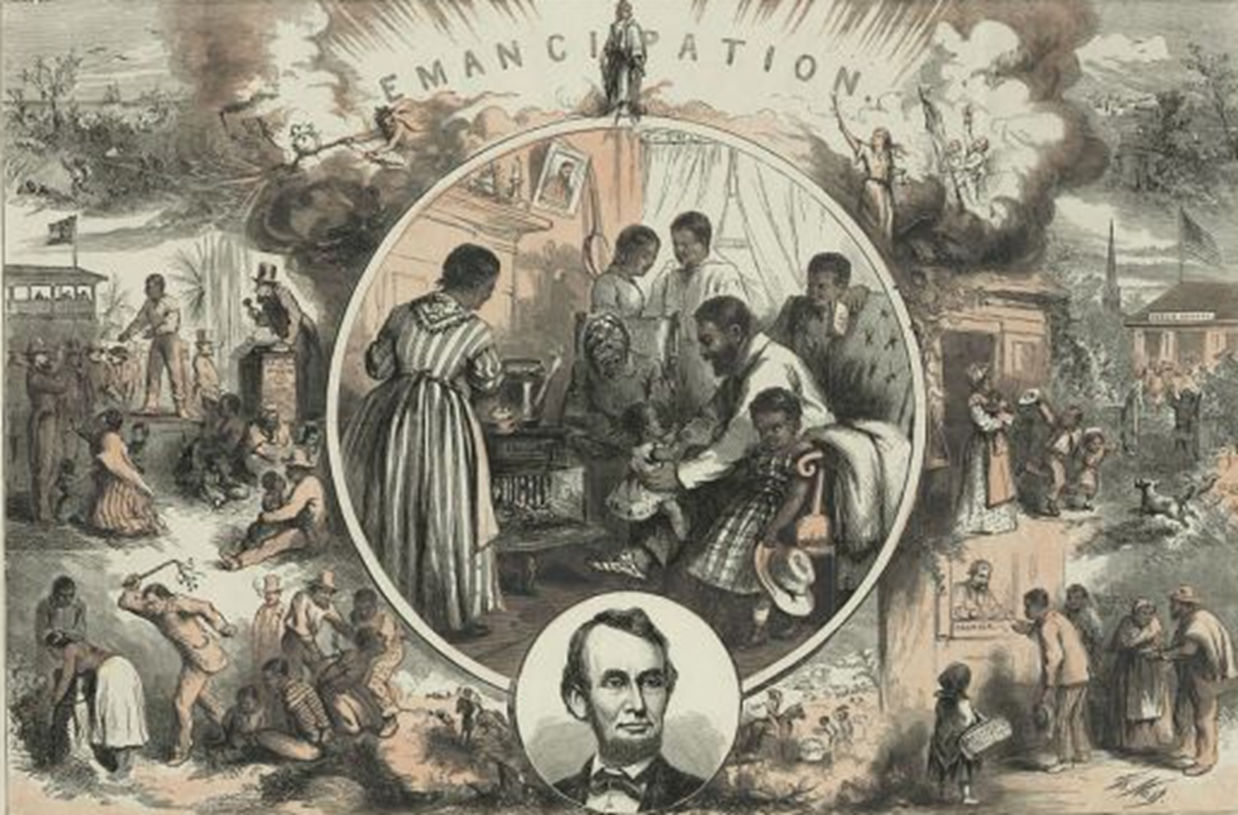 Imagine what would happen next in the life of a freed slave.Where would they go? What would they need or want? How would they live? What skills would they need to acquire? Do you think the right side of this image is an accurate portrayal of life after slavery? What would it take to transform the lives of African Americans from the life portrayed on the left side of this image to the life portrayed on the right?